Центральная городскаябиблиотекаг. Горячий Ключ,ул. Ленина 203/1Режим работы10.00 -18 .00Выходной день –понедельникПоследний деньмесяца – санитарныйе-mail:  biblioteka.gorkluch@gmail.comwww.librarygk.ruМБУК «ЦБС»Центральная городская библиотекаОтдел методической работыМесяц в названиях книг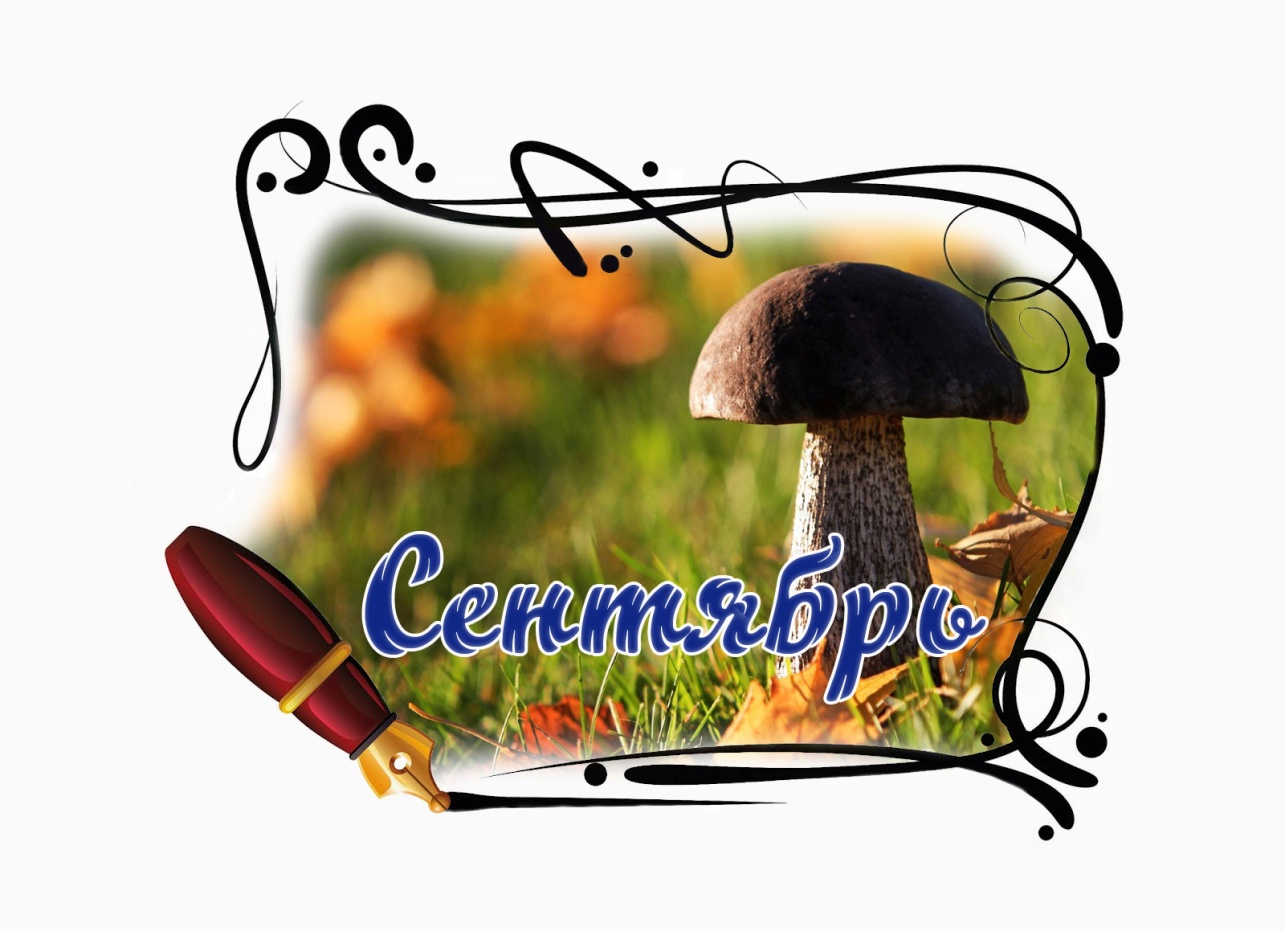 Горячий Ключ2018Браун Жанна. Решительный сентябрьПовесть Жанны Браун «Решительный сентябрь» была опубликована в журнале «Искорка» № 10–12 в 1980 году.В повести много сюжетных линий, героев и проблем. В ней рассказывается о школьниках и учениках ПТУ, о пионерском галстуке, о настоящей дружбе и о любви. Особое место в повести занимает мастер ПТУ Виктор Львович, которого ученики уважительно называют — Комиссар.Лиханов Альберт. Звезды в сентябреВ повести «Звезды в сентябре» поднимаются важные проблемы становления характера и нравственного воспитания подростка. Моруа Андре. Сентябрьские розыАндре Моруа, классик французской литературы XX века, автор знаменитых романизированных биографий Дюма, Бальзака, Виктора Гюго и др., считается подлинным мастером психологической прозы. Впервые на русском языке его поздний роман «Сентябрьские розы», который ни в чем не уступает полюбившимся русскому читателю книгам Моруа «Письма к незнакомке» и «Превратности судьбы». Автор вновь исследует тончайшие проявления человеческих страстей. Герой романа — знаменитый писатель Гийом Фонтен, чьими книгами зачитывается Франция. В его жизни, прекрасно отлаженной заботливой женой, все идет своим чередом. Ему недостает лишь чуда — чуда любви, благодаря которой осень жизни вновь становится весной. Палмер Диана. Сентябрьское утро«Сентябрьское утро» Дианы Палмер — захватывающая повесть о любви юной девушки и умудренного опытом зрелого мужчины. Не так все просто складывается в их взаимоотношениях…Пилчер Розамунда. СентябрьРозамунда Пилчер - современная английская писательница, книги которой читают во всем мире. Верена Стейнтон решает устроить бал по случаю совершеннолетия своей дочери. Гостей будет много, и это дает автору возможность рассказать историю каждого из них. Не обойдется и без семейных тайн... В одном из своих самых популярных романов, действие которого разворачивается в живописной Шотландии, известная английская писательница Розамунда Пилчер снова выступает как мастер пейзажа и тонкий знаток человеческой души.Руис Карлос. Сафон Сентябрьские огни Загадочная история подростков из маленького приморского городка, вступивших в схватку с таинственным Злом… В этом романе автор собрал в едином тексте символы, образы и метафоры, встречающиеся в его произведениях, — от маяка и дома, где все не то, чем кажется, до очищающего огня и сделки с дьяволом… Метатекст, столь характерный для испаноязычной современной литературы? Невероятно интересно! Смирнова Мира. За окнами сентябрьКнига Миры Смирновой «За окнами сентябрь» состоит из двух повестей. В центре первой, давшей название книге, судьба нашей современницы, актрисы — женщины с сильным характером, энергичной, бескомпромиссной, истинной труженицы. В повести «Соседки» рассказывается о судьбе двух женщин, встретившихся совсем юными перед самой войной. Талант любви к людям, бескорыстие одной и жажда обогащения, эгоизм другой предопределяют итог, к которому приходит каждая из них.Строф Константин. Сны в сентябреЭтот сборник повестей и видений современного русскоязычного писателя Константина Строфа «Сны в сентябре». Весь материал создан в период с 2009 по 2011 год. Вследствие глубокого единства всех явленных образов и несмотря на хронологическую хаотичность, сборник может считаться одним целостным произведением с четкой и неизменной архитектурой. Сон - сродный смерти - сязующее звено всех семи новелл. Все порожденные автором и самой жизнью герои засыпают, просыпаются, видят сны, пребывают в постоянном полусне или готовятся к вечному сну, бредят во сне и наяву, мучаются бессонницей.Особенно заинтересует ценителей необычной внесодержательной прозы, в которой внимательные читатели разгадают изысканные картины собственной современности, идущей вслед за духом времени, и, возможно, самих себя. Никаких предисловий. Все внутри.Тублин Валентин. Гонки в сентябреПовесть о десятиклассниках, о юношеской дружбе, о первой романтической любви, о спорте, о возможностях, которые открывает спорт перед молодёжью, о проверке и воспитании характеров. 